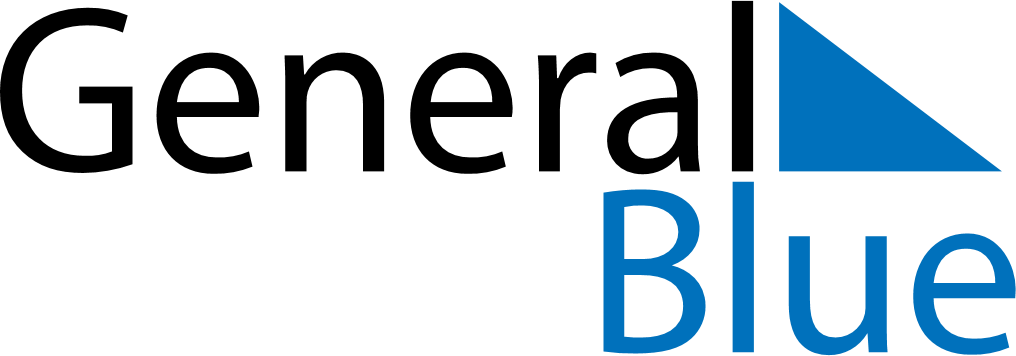 February 2024February 2024February 2024February 2024February 2024February 2024Dundalk, Leinster, IrelandDundalk, Leinster, IrelandDundalk, Leinster, IrelandDundalk, Leinster, IrelandDundalk, Leinster, IrelandDundalk, Leinster, IrelandSunday Monday Tuesday Wednesday Thursday Friday Saturday 1 2 3 Sunrise: 8:14 AM Sunset: 5:04 PM Daylight: 8 hours and 49 minutes. Sunrise: 8:12 AM Sunset: 5:06 PM Daylight: 8 hours and 53 minutes. Sunrise: 8:10 AM Sunset: 5:08 PM Daylight: 8 hours and 57 minutes. 4 5 6 7 8 9 10 Sunrise: 8:08 AM Sunset: 5:10 PM Daylight: 9 hours and 1 minute. Sunrise: 8:07 AM Sunset: 5:12 PM Daylight: 9 hours and 4 minutes. Sunrise: 8:05 AM Sunset: 5:14 PM Daylight: 9 hours and 8 minutes. Sunrise: 8:03 AM Sunset: 5:16 PM Daylight: 9 hours and 12 minutes. Sunrise: 8:01 AM Sunset: 5:18 PM Daylight: 9 hours and 16 minutes. Sunrise: 7:59 AM Sunset: 5:20 PM Daylight: 9 hours and 20 minutes. Sunrise: 7:57 AM Sunset: 5:22 PM Daylight: 9 hours and 24 minutes. 11 12 13 14 15 16 17 Sunrise: 7:55 AM Sunset: 5:24 PM Daylight: 9 hours and 28 minutes. Sunrise: 7:53 AM Sunset: 5:26 PM Daylight: 9 hours and 32 minutes. Sunrise: 7:51 AM Sunset: 5:28 PM Daylight: 9 hours and 36 minutes. Sunrise: 7:49 AM Sunset: 5:30 PM Daylight: 9 hours and 40 minutes. Sunrise: 7:47 AM Sunset: 5:32 PM Daylight: 9 hours and 44 minutes. Sunrise: 7:45 AM Sunset: 5:34 PM Daylight: 9 hours and 49 minutes. Sunrise: 7:43 AM Sunset: 5:36 PM Daylight: 9 hours and 53 minutes. 18 19 20 21 22 23 24 Sunrise: 7:40 AM Sunset: 5:38 PM Daylight: 9 hours and 57 minutes. Sunrise: 7:38 AM Sunset: 5:40 PM Daylight: 10 hours and 1 minute. Sunrise: 7:36 AM Sunset: 5:42 PM Daylight: 10 hours and 5 minutes. Sunrise: 7:34 AM Sunset: 5:44 PM Daylight: 10 hours and 9 minutes. Sunrise: 7:32 AM Sunset: 5:46 PM Daylight: 10 hours and 14 minutes. Sunrise: 7:29 AM Sunset: 5:48 PM Daylight: 10 hours and 18 minutes. Sunrise: 7:27 AM Sunset: 5:50 PM Daylight: 10 hours and 22 minutes. 25 26 27 28 29 Sunrise: 7:25 AM Sunset: 5:52 PM Daylight: 10 hours and 26 minutes. Sunrise: 7:23 AM Sunset: 5:54 PM Daylight: 10 hours and 31 minutes. Sunrise: 7:20 AM Sunset: 5:56 PM Daylight: 10 hours and 35 minutes. Sunrise: 7:18 AM Sunset: 5:58 PM Daylight: 10 hours and 39 minutes. Sunrise: 7:16 AM Sunset: 6:00 PM Daylight: 10 hours and 43 minutes. 